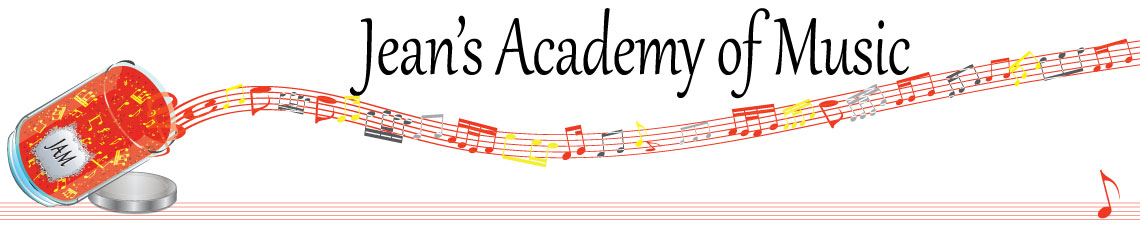 February 2024 “JAM” NEWSLETTERIMPORTANT DATES TO MAKE NOTE OF:February 19			Family Day				check with Teresa re lessonsMarch 5			RCM exam application deadline for May and June in person examsMarch 23 - April 1		Spring Break & Easter weekend	NO LESSONS_________________________________________________________________________________________Tuition:Tuition for lessons is due ON THE 1ST OF EACH MONTH IN ADVANCE unless other arrangements are made.When setting up eTransfer, please make it repeating for the 1st of each month up to and including June.  Please look after the tuition without requiring monthly invoices.   REMEMBER:  a late payment fee has been introduced FOR PAYMENTS NOT RECEIVED BY the 15th of the month.  NOTE:  IN STUDIO/REMOTE LESSONS:  please continue to observe (All Locations)Students are welcome in the studio if well.Make ups are offered for lessons missed due to being sick but please provide as much notice as possible.  Just missing is a forfeit and not eligible for a makeup.  Do not send coughing and/ or feverish children to lessons please.  If the student is well enough to do a remote lesson in place of in person, we’re happy to accommodate that!  All three of us teachers have various health issues that leave us vulnerable, so WE TRULY APPRECIATE THE RESPECT YOU ALL SHOW BY NOT COMING TO LESSONS SICK!!ZOOM LESSONS:  I am not familiar with all the audio settings in the zoom platform on laptops.  Before your next zoom lesson, please look into making the settings so that original sound is enabled…..some computers have settings for musicians I believe.  I use an iPad so the settings are different.  If zoom isn’t working well due to audio issues perhaps consider downloading Skype.  I find that is less complicated.  *****if students are delayed in accepting their invitation to their lesson, that time is still considered part of their lesson.  Our schedules don’t allow for delaying everyone after that late student.  e.g. 4:00 - 4:30 in person is the same as 4:00 - 4:30 for a remote lesson.  Parents, please help your child start on time._______________________________________________________________Last year I included some guidelines and explanations for our counting methods that we employ.  I recently completed a workshop with a clinician addressing the problem children have with counting with numbers and why that happens.  Our children are dealing with finger numbers and numbers of lines and spaces etc., and when we throw counting with numbers into the mix many of them become lost.  Some children can sort this out in their minds but others cannot.  If we are using rhythm words in our counting with your children, please support us and don’t confuse them by using numbers.  Trust me, down the road they will get to where you are in counting with numbers.  We are benefiting from the research done in how to best work with their brain development._______________________________________________________________